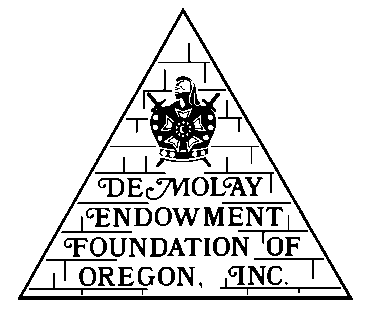 _________________________________________________________________________________________					P.O. Box 66214      Portland OR  97290     503.248.2846Scholarship description:  Foundation scholarships are for one year and typically provide individual awards ranging from $500 to $4,000.  Scholarships are for studies at accredited two or four year institutions.   Priority is for scholarships for full-time study.  Part-time study scholarships can be considered based on credits planned and taken:  3 to 6 credits, up to $500; 9 credits, up to $750.To The Scholarship Committee of the DeMolay Endowment Foundation of Oregon, Inc:Gentlemen:I am a member or senior member in good standing of _______________________Chapter, of the Order of DeMolay, and am now attending, or have been accepted, at the College or University shown below for the school year as indicated. I am applying for a scholarship from the DeMolay Endowment Foundation of Oregon, Inc., and understand the scholarship description.  PERSONAL INFORMATIONName:  		Date:  	PermanentAddress:  		Phone:  	City:  	State:  		Zip:  			Date ofBirthplace:  		Birth:  	Social Security Number:  		Email:  	Parents Name:  		Phone:  	Activities in DeMolay - Include offices held in your Chapter, District and State; committees, projects, etc.)DeMolay Honors and Awards:  	School Activities and Offices:  	Church, Civic, Social Organizational Activities:  	Parent's Employment/Income - List specific title, employment type, position and name of employer.IAPPLICANT SCHOOL INFORMATIONHigh School graduation date:  		School:  	What college or university do you now attend, or plan to attend, and what is your major?		Student ID# if known:	When did you, or will you, 		What is your plannedstart college?  		graduation date?	What are your housing plans? (at home, dorm, apartment, etc.)  	What are your plans following graduation? PERSONAL FINANCIAL STATUSList your savings and other assetsList any indebtednessList your planned income while in schoolList other financial aidPlease attach a copy of the Expected Family Contribution page from your Student Aid Report from the Free Application for Federal Student Aid (FAFSA) showing the SAR score.  If you are unable to provide this report and score, please explain below.APPLICATION PROCEDURES1.	Include any additional comments relative to this application on an attached sheet.2.	It is understood that awards are made only for study at an accredited College or University, and in the amount of money to be determined by the Trustees.3. 	The application must show evidence of financial need, and will be considered only when complete with the following supporting information:A.	Completed application.B.	Photograph of applicant with name written on back (Not needed for continuing applicants approved in prior years.)C.	Current high school or college transcript including the latest academic quarter or semester.D.	Two letters of recommendation from school teachers or counselors, or someone who has known you for at least three years. (One recommendation suggested, but not required, for continuing applicants)E.	One letter from an advisor of your DeMolay Chapter, Deputy Executive Officer, or other jurisdictional level advisor (Recommended, but not required, for continuing applicants)F.	A copy of the Expected Family Contribution page from the Student Aid Report from the Free Application for Federal Student Aid (FAFSA) process showing the SAR score.  4.	Before disbursing each check, either:A.	The applicant must present evidence of acceptance at an accredited College or University if entering for the first time, orB.	A GPA of 2.5 or equivalent and confirmation of good standing if continuing. A photocopy of the current transcript will meet this requirement.5.	Checks are issued directly to the school.6.	Decisions are typically made mid-April to early May and announced at the Oregon DeMolay Conclave.  Official notification letters to all applicants with award details follow the announcement.7.	The FIRM DEADLINE for delivering this application to the Foundation is May 15, 2020APPLICATION STATEMENTI certify that I am in need of the funds requested to continue my education. If granted, I will use the proceeds for tuition, fees, books, essential transportation or living expenses at the school specified. To this end, I agree:To furnish the DeMolay Endowment Foundation of Oregon, Inc. with a letter reporting how I applied the funds and a copy of my official transcript from the institution in which I am enrolled at the conclusion of each scholarship term.To inform the Foundation in the event funds not listed in this application become available to me, or if my school program is interrupted or terminated.To keep the Foundation advised of my current address, email address and telephone number while at school, or of any change of major consequence during the period for which I am receiving this scholarship.I understand that I must maintain and satisfactorily complete a class schedule each term with a GPA of 2.5 (or equivalent) in order to maintain my eligibility for this scholarship. If I fail to meet this requirement, I will forfeit my remaining undisbursed scholarship award. In the event that I receive a scholarship sponsored by an individual donor, I agree to correspond with the sponsor as requested and consent to the disclosure of non-confidential information regarding my progress to the sponsor.As a condition and in consideration for my being considered for this scholarship, I do hereby authorize any one of the Trustees, or any person requested to do so by the Trustees to make any investigation into my past history, my character and reputation. I further agree to hold harmless and free from any liability any and all Trustees of the DeMolay Endowment Foundation of Oregon, Inc., from all legal proceedings, rights and remedies which may otherwise be available to me under current or future laws. I give my permission for photographs and non-confidential personal information to be used for publicity purposes and press releases related to this scholarship.The information submitted is complete and correct to the best of my knowledge. I fully understand my responsibilities as detailed herein, and authorize the Foundation to disclose, if necessary, to Parents or guardian any information it may receive in connection with this application.Signature:  		Date:  	Check or enter initials here [    ] to confirm if any typewritten signature is intended as a valid electronic signature.PARENT / GUARDIAN STATEMENT(If Applicant is under 18)I have read this application, attest to its accuracy, and understand that my son/ward is applying for a scholarship from the DeMolay Endowment Foundation of Oregon, Inc., and that I consent to the terms and conditions of this application.Signature:  		Date:  	Check or enter initials here [    ] to confirm if any typewritten signature is intended as a valid electronic signature.MotherMotherMotherFatherFatherOccupationOccupationEmployerEmployerApproximate Annual Employment Income$$$$$Approximate Annual Employment Income$$$$$Other Annual Income$$$$$Other Annual Income$$$$$List the following information about any siblingsList the following information about any siblingsList the following information about any siblingsList the following information about any siblingsNameNameAgeSchool Attending, if AnyAnnual College expenses, if anyAnnual grants, scholarships,
etc., if any$$$$$$$$$$Type of asset (Savings, auto, investments, etc.) Amount$$$To WhomAmountTermsPurpose$$$$Source - Such as "interest" or type of job & employer namePart Time / Full TimeMonthly Amount$$$$Family support in excess of room and board:  $Family support in excess of room and board:  $Family support in excess of room and board:  $Name of scholarship or LoanType (scholarship, grant, loan, etc.)Type (scholarship, grant, loan, etc.)Amount How often paid$$$$$$$$